Что мы знаем об алкоголе?Алкоголь – это психоактивное вещество, вызывающее зависимость.Алкоголь быстро всасывается в кровь, а в органах и тканях задерживается до 15-20 дней даже после однократного приема. Повышенная концентрация алкоголя (яда) в коре головного мозга приводит к разрушению нервных клеток, вызывая патологические изменения деятельности нервной системы.Количество употребляемого алкоголя и состояние здоровья находится в прямой зависимости. Чем больше выпито , тем больше наносимый вред.НАРУШАЕТСЯ:работа всех внутренних органов, особенно головного мозга, сердца, печени , поджелудочной железы ,почек;гормональный баланс;репродуктивная функция (может развиваться бесплодие у женщин и импотенция у мужчин);умственная и физическая работоспособность.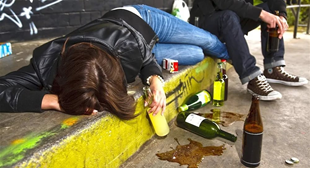 Со временем обычная доза перестанет вызывать чувство удовольствия, и человек увеличивает количество потребляемого алкоголя, что происходит постепенно и незаметно для самой личности. У систематически пьющего человека появляется физиологическая зависимость, и он уже не может жить без того, чтобы не принять алкоголь ежедневно – развивается алкоголизм. Переход от пьянства к алкоголизму составляет у мужчин 8 лет, а у женщин – 7 лет. Тяга к спиртному перерастает в болезнь, в разрушительный недуг, мешает человеку жить и работать нормально, так, как позволяли бы ему способности, таланты.Выбор за тобойУ многих людей бывает ситуация, когда им предлагают выпить какой-нибудь алкогольный напиток. Как же вести себя в такой ситуации?1. Приведи веские контраргументы- объясни причину отказа, но не извиняйся слишком долго.2.Если человек начинает упрашивать, скажи: «Да, ты прав, ноя не могу принять твое предложение».3.Сам переходи в наступление: «Почему ты на меня давишь?» Попроси объяснить, почему тебя просят сделать то, чего ты не хочешь.4.Смени тему: придумай что-нибудь, что тоже интересно (пойти в спортзал, в парк и т.д.).5.Если ты являешься лидером компании, то тебе не так уж и трудно отказаться от алкоголя и удержать весь коллектив.6. Если в твоей копании употребление алкоголя является традиционным, значит не стоит быть членом такого коллектива!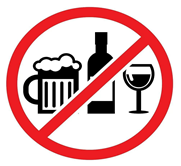 Влияние раннего употребления химических веществ на поведение подростка    При употреблении наркотиков несовершеннолетними страдает психика, волевая и эмоциональная сфера. Ранняя наркомания приводит к росту преступной активности. Чтобы получить деньги на покупку препаратов, школьники могут начать воровать, грабить, заниматься проституцией или становиться мелкими торговцами, распространяющими психоактивные вещества среди своих сверстников.Распущенность, характерная для подростковой наркомании при выборе сексуальных партнеров, оборачивается нежелательной беременностью, распространением сифилиса, ВИЧ, гонореей и другими инфекциями, передающимися половым путем.Наркомания – шаг в пропасть!Основные причины употребления  наркотиков1. На первом месте у подростков стоит именно эта причина. ЛЮБОПЫТСТВО.2.Часто подростки не могут найти себе занятие по душе. БЕЗДЕЛИЕ И СКУКА.3.Многие употребляют наркотики, потому что родители не уделяют им внимание. ПРОБЛЕМЫ В СЕМЬЕ.4.Распространенной причиной употребления наркотиков является и… ЖЕЛАНИЕ БЫТЬ «КРУЧЕ».5. Еще одной причиной употребления наркотиков подростками является … ПОДРАЖАНИЕ ДРУЗЬЯМ.Не оставайтесь со своими проблемами наедине!ОГБУ «Костромской комплексный центр социального обслуживания населения»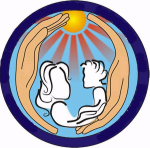 «Зависимость от алкоголя и наркотиков у подростков» 2024 год